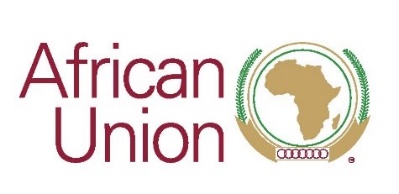 Submission Form Please fill the information below and submit a written statement in response to the bellow three questions. Statement questions:What are the nominee’s key achievements or impactful contribution as a leader in bringing change in the sector she is engaged in? (Maximum 500 words)________________________________________________________________________________________________________________________________________________________________________________________________________________________________________________________________________________________________________________________________________________________________________________________________________________________________________________________________________________________________________________________________________________________________________________________________________________________________________________________________________________________________________________________________________________________________What are three challenges the nominee’s believe women experience as leaders? what are the nominee’s contributions to empower other women and break through those barriers?  (Maximum 200 words)____________________________________________________________________________________________________________________________________________________________________________________________________________________________________________________________________________________________________________________________________________________________________________________________________________________________________________________________________________________________________________________________________________________________The COVID-19 pandemic stands to threaten the gains made in Gender Equality and Women Empowerment. What are the nominee’s achievements and efforts to mitigate this impact (if any)? (Maximum 200 words)____________________________________________________________________________________________________________________________________________________________________________________________________________________________________________________________________________________________________________________________________________________________________________________________________________________________________________________________________________________________________________________________________________________________Category Information of NomineeFull NameNationalityDate of Birth Sector Organization and role 